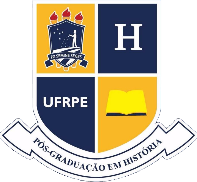 UNIVERSIDADE FEDERAL RURAL DE PERNAMBUCOPROGRAMA DE PÓS-GRADUAÇÃO EM HISTÓRIAEDITAL Nº 03/2021-PGH-CREDENCIAMENTO DOCENTEANEXO II - FORMULÁRIO PARA O CREDENCIAMENTOINFORMAÇÕES PESSOAIS INFORMAÇÕES ACADÊMICAS E PROFISSIONAISINFORMAÇÕES PARA O CREDENCIMANTOO(A) docente deverá preencher os itens a seguir e efetuar a sua pontuação de acordo com o item 8 deste edital de credenciamento: Requisitos mínimos (no quadriênio): o(a) docente deverá satisfazer todos os requisitos mínimos.  O(A) docente obteve pontuação mínima de 200 pontos na autoavaliação da produção científica. A produção computada será aquela ocorrida no último quadriênio (2017-2020).Sim ( )Não ( )Indique a referência dos artigos, livros e/ou capítulos de livros (Autores(as), Título, Revista, Ano, Qualis Capes vigente, Link do artigo ou ebook).Artigo 1:Artigo 2:Artigo 3:Artigo 4: Indique quantos(as) alunos(as) orientou na iniciação científica  no quadriênio (considere orientações concluídas):0 1 2 3 4 5 ou mais Comentários: Indique quantos(as) alunos(as) orientou no curso de mestrado no quadriênio (considere orientações concluídas):0 1 2 3 4 5 ou mais Comentários:NomeSexoData de nascimentoCPFRG/Órgão expedidor/UFNome dos paisTelefoneE-mailCor/RaçaNecessidades especiaisFormaçãoInstituição de origemSe estiver credenciado em outro(s) Programa(s), indique:Se estiver credenciado em outro(s) Programa(s), indique:Se estiver credenciado em outro(s) Programa(s), indique:NOME DO PROGRAMANOME DA INSTITUIÇÃOCARGA HORÁRIACARGA HORÁRIA